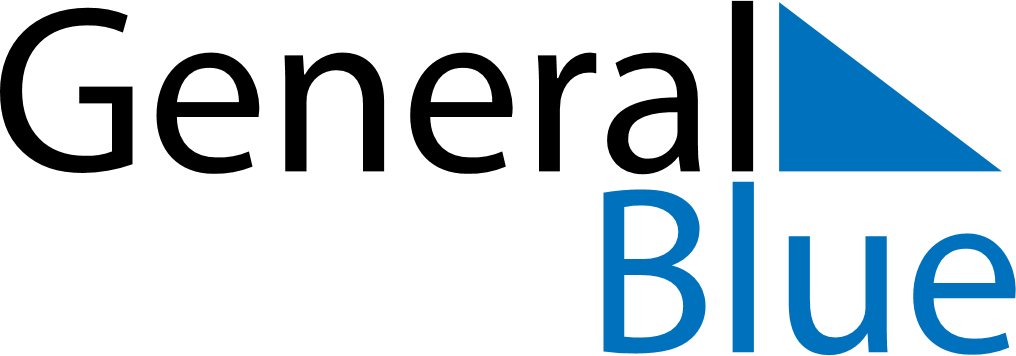 December 2021December 2021December 2021December 2021NamibiaNamibiaNamibiaMondayTuesdayWednesdayThursdayFridaySaturdaySaturdaySunday123445678910111112Human Rights Day13141516171818192021222324252526Christmas DayChristmas DayDay of Goodwill2728293031Public Holiday